Муниципальное казенное учреждение культуры Межпоселенческая библиотека Чухломского муниципального района Костромской областиВыписка из приказа № 18-РОт  03 июня 2022 года В целях совершенствования работы библиотек  по организации летнего отдыха детей библиотечным учреждениям района  перейти на летний режим рабочего времени с 01 июня 2022 года. Утвердить режим рабочего времени библиотек района  на период с 01 июня 2022 года по 31 августа 2022 года  согласно Приложению.ПриложениеРежим работы библиотек  на летний период 2022 года.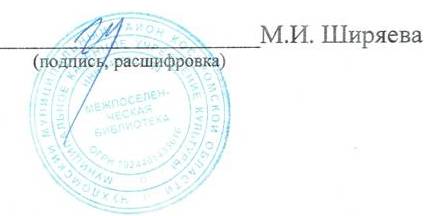                                                    Директор:№ п/пНаименование сетевой единицы КДУРежим работы с 01.06.2021 г. по 31.08.2021 г.1Межпоселенческая библиотекаПонедельник, вторник среда, четверг- с  09.00 до 18.00.  пятница - с 09.00 до 20.00Воскресение - с  09.00 до 16.00Без обеденного перерыва    Выходной  день- субботаДетский отдел МКУК МБПонедельник –пятница  с 09.00 до 18.00. без обеденного перерыва.Выходные- суббота, воскресение2Судайская  сельская библиотека. Вторник-суббота  с 10 до 18 ч. без обедавоскресенье, понедельник- выходнойДетский отдел Судайской сельской библиотекиПонедельник-пятница- с 10 до 18 ч. без обедаСуббота, воскресение - выходной3Тормановская сельская библиотекаПонедельник, вторник, среда – с 11.00 часов до 15.00 часов.Четверг, пятница - с11.00часов до 14.00 часовСуббота, воскресенье – выходные4 Георгиевская  сельская библиотекаПонедельник-среда- с 10.00 до 14.00Четверг, пятница- с 10.00 до 13.00Суббота, воскресенье – выходные5 Коровская сельская библиотекаПонедельник, вторник, среда — с 11.00 до 15.00  Четверг, пятница — с 11.00 до 14.00     Выходной день — суббота, воскресенье6Петровская сельская библиотекаПонедельник с 9.00 до 18.00 часовВторник - пятницас 9.00 до 17.00 часовПерерыв с 13.00 до 14.00 часовСуббота, воскресеньеВыходные дни7 Ножкинская сельская библиотека филиал №7Понедельник-среда с 11.00 до 15.00Четверг –пятница с 11. 00 до 14.00Суббота, воскресеньеВыходные дни8 Фёдоровская сельская библиотекаПонедельник, среда, четверг - с 10 до 14ч. Вторник , пятница с10 до13 ч.Суббота, воскресеньеВыходные дни9Повалихинская  сельская библиотекаПОНЕДЕЛЬНИК, ВТОРНИК, СРЕДА- С  10.00. до  14.00.ч.ЧЕТВЕРГ, ПЯТНИЦА  С 10.00. до 13.00.ч.ВЫХОДНОЙ – СУББОТА, ВОСКРЕСЕНЬЕ.10 Серебрянобродская сельская библиотекаВторник, четверг, субботаС 10.00 до 13.00.11Серапихская библиотекаПон, вт,ср. с 10.00 до14.00Чт. – с 10.00 до 13.00 Пт.- с 15.00 до 18.00Суббота, воскресеньеВыходные дни12Беловская сельская библиотекаВторник-  9-16ч.Четверг-9-16ч.Воскресенье- 9-13ч.13Панкратовская  сельская библиотекаПонедельник, вторник, среда, четверг, пятница.с 11часов до 17.40 часовОбед: с 13 до 14часовВыходной: суббота, воскресенье.14Ново-Панкратовская сельская библиотекаПон, вт,ср. с 11.00 до15.00Чт., Пт. – с 11.00 до 14.00 Суббота, воскресенье-     Выходные дни15Шартановская сельская библиотека. Понедельник-среда  с 10.00 до 14.00 Четверг-0пятница- с 10.00 до 13.00Суббота, воскресенье – выходные дни16Вигская сельская библиотекаПонедельник-среда  с 10.00 до 14.00 Четверг-пятница- с 10.00 до 13.00Суббота, воскресенье – выходные